Application for Pre-approval of Coursework to be Taken During Studies Abroad 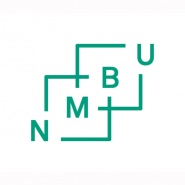 The completed application and documentation must be submitted to your faculty.Deadline for application: If you are applying for exchange studies abroad, your study must be pre-approved before you can apply for financial support from Lånekassen (if applicable) and/or prior to departure.I am applying for the following coursework to replace mandatory coursework at NMBU:I am applying for the following coursework to be credited as elective credits at NMBU:For the faculty:The faculty must notify the student whether the application has been approved or not.The application must be filed in the student’s file in P360.StudentStudentNameStudent numberStudy programmeFaculty I am planning to study atI am planning to study atI am planning to study atI am planning to study atI am planning to study atI am planning to study atInstitution/place of studyPeriode-Number of months:The exchange study is part of Academic levelCourses at host institutionCourses at host institutionCourses at host institutionCourses to be replacedCourses to be replacedCourses to be replacedCourses to be replacedCourse codeName of courseCreditsCoursecodeName of course Name of course CreditsSumOptional creditsOptional creditsOptional creditsOptional creditsOptional creditsCredited forCourse codeCreditsName of courseName of courseName of courseCreditsSumCourse descriptions enclosed Application for acceptance of external courses /credits with the course descriptions and transcript must be submitted to your faculty after completion of your studies abroad.If you choose not to go abroad, please notify the Student Information Centre (SiT).Application for acceptance of external courses /credits with the course descriptions and transcript must be submitted to your faculty after completion of your studies abroad.If you choose not to go abroad, please notify the Student Information Centre (SiT).Student signaturStudent signaturPlace, dateSignatureFacultyFacultyFacultyFacultyDate:Application is not approved, please contact your facultyApplication is not approved, please contact your facultyApplication is not approved, please contact your facultyPre-approval is granted:Pre-approval is granted:Pre-approval is granted:Faculty signatureFaculty signatureFaculty signatureFaculty signatureFacultyFacultySignatureSignature